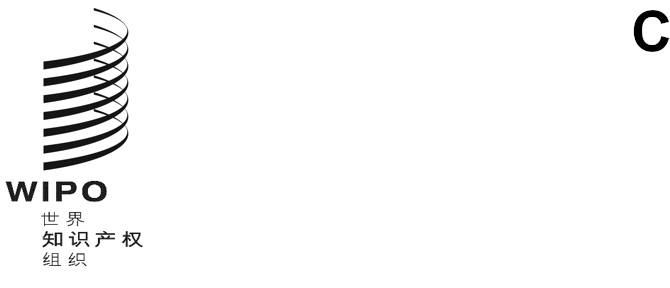 CDIP/27/8原文：英文日期：2021年11月4日发展与知识产权委员会（CDIP）第二十七届会议
2021年11月22日至26日，日内瓦突尼斯关于通过创新和知识产权减少与工作有关的事故和职业病的项目提案秘书处编拟在2021年10月21日的来文中，突尼斯国家标准化与工业产权局提交了一项题为“通过创新和知识产权减少与工作有关的事故和职业病”的项目提案，供CDIP第二十七届会议审议。上述来文和项目提案载于本文件附件。请CDIP审议本文件附件中所载的信息。[后接附件]突尼斯共和国工业、能源和矿产部2021年10月21日阁下：国家标准化和工业产权局（INNORPI）谨随此函正式提交一项关于通过创新和知识产权减少与工作有关的事故和职业病的试点项目，作为发展与知识产权委员会的工作之一。请您查收随函附上的项目草案。阁下，希望得到您的宝贵合作和对我局工作的持续关注，并向您致以诚挚敬意，里亚德·苏西（签名）国家标准化和工业产权局局长邓鸿森先生世界知识产权组织总干事[附件和文件完]概述概述项目编号DA_1_10_19_30_31项目标题突尼斯关于通过创新和知识产权减少与工作有关的事故和职业病的项目提案发展议程建议建议1：产权组织的技术援助应尤其面向发展、按需求提供、透明，并兼顾发展中国家尤其是最不发达国家的优先重点和特别需求，以及各成员国不同的发展水平；对各项活动应规定完成期限。在此方面，技术援助计划的制定和执行机制以及评价程序，都应符合各国的国情。建议10：帮助成员国通过进一步发展基础设施及其他设施，发展并提高国家知识产权机构的能力，争取提高国家知识产权机构的效率，并促进知识产权保护与公共利益之间实行公平的平衡。此项技术援助亦应延及处理知识产权事务的分区域和区域组织。建议19：开始进行讨论，内容系关于如何在产权组织的权限范围内，进一步对发展中国家和最不发达国家获取知识和技术提供便利，以推动创造与创新，并加强在产权组织开展的此种现有活动。建议30：产权组织应与其他政府间组织合作，要求向发展中国家，包括最不发达国家，提供关于如何获取并使用与知识产权相关的技术信息的咨询意见，特别是要针对提出要求各方特别感兴趣的领域。建议31：采取成员国赞同的举措，这些举措有助于向发展中国家进行技术转让，诸如要求产权组织为更好地获取向公众提供的专利信息给予便利。项目简介该试点项目旨在通过创新和使用知识产权工具，帮助突尼斯和其他三个发展中国家减少与工作有关的事故和职业病。如下文所述，预防职业风险和改善工作条件是突尼斯和其他发展中国家的主要关切。目前正在努力改善工作的安全和健康条件。在这一领域遇到的挑战之一是缺乏帮助防止每个具体部门和行业的事故和疾病的适当技术。有必要采用适当的技术，确保工人使用的工具和机械及其个人防护设备（PPE）的安全。尽管发展中国家的潜在用户缺乏知识或难以获得这些技术，但是其中一些技术可能业已存在。此外，针对特定行业或部门的工人所遇到的风险，产生新的创新解决方案也可证明是至关重要的。工具、机械和个人防护设备的用户、生产商和供应商之间的合作，有助于确保充足材料的供应和获取。这将减少事故的风险，从而有助于提高企业的竞争力。另一项挑战在于使用不符合必要安全和健康标准的假冒工具、机械和个人防护设备。提高对这种假冒材料可能给工人福利带来的风险的认识，对于防止职业事故和疾病也是至关重要的。为了实现这些目标，本试点项目建议在可以通过创新和使用知识产权工具为改善工人的工作条件和安全作出贡献的主要利益攸关方之间的合作基础上，实施上述战略和行动。项目落实所涉计划所关联的其他发展议程计划和项目发展议程项目：“开发专利信息查询工具”项目——第一阶段和第二阶段（CDIP/4/6和CDIP/10/13）；“进行使用适用技术特有科技信息方面的能力建设，作为应对已查明发展挑战的解决方案”项目（CDIP/5/6 Rev.）所关联的计划和预算预期成果项目期限36个月项目预算总预算：待定项目说明书项目说明书2.1.项目介绍2.1.项目介绍自1956年独立以来，突尼斯当局将国民收入的很大一部分用于经济和社会发展，并通过前所未有的入学率，妇女解放的积极政策，为限制生育率于1966年推出的雄心勃勃的革命性家庭规划计划，以及制定补偿和价格控制工具以帮助贫困和低收入家庭，将改善人民生活条件置于首位。特别是从1980年代开始，随着为顺应世界经济的结构变化和全球化新时代到来而推出的“结构性调整方案”，这种国家团结政策在贫困人口中进一步得到推进。因此，社会保障部门在突尼斯的社会政策中占有重要地位，是经济和社会发展的载体，是维护社会和平的主要因素之一。然而，尽管公共当局努力创造健康和平的工作环境，但是工作中发生的事故或职业病造成的损失天数仍然很高。这可能对员工的福祉以及企业的成长和竞争力都有害。实际上，受到波及的员工总数约达1,500,000人，平均每年记录46,000起与工作有关的事故。绝大多数此类事故（94.5%）发生在工作场所，其余5.5%属于通勤事故。停工总天数也是评估对生产率具有有害影响的事故严重程度的一个参数。因此，每年报告的停工天数约为1,000,000个工作日。除此之外，还有职业病的病例，这些病例中约有1,600例导致永久性或长期停工（取决于疾病的严重程度）。其他发展中国家也可能处于相同的情况。根据国际劳工组织的数据，全世界每年有超过278万人死于职业事故或与工作有关的疾病。此外，每年还发生3.74亿起非致命性工伤，导致至少4个工作日以上缺勤。不仅人力成本高得惊人，而且不良的职业安全和健康做法造成的经济负担估计几乎占全球年度国内生产总值的4%。在发展中国家，职业安全和健康问题通常不那么明显，但风险往往比工业化国家更大。非正规经济的扩张，以及工具、机械和个人防护设备的造假，加剧了这一问题和相关风险。旨在解决这一问题的政策涉及多个层面，需要各行为方都作出努力。在这一背景下，国际劳工组织实施了一些项目，旨在改善发展中国家的工作安全和健康，防止与工作有关的事故和职业病。目前正在突尼斯等国实施一项题为“加强非洲中小微企业的劳工管制并支持从非正规经济向正规经济过渡”的项目，其战略包括两个层面：(i)支持国家劳动监察部门更好地确保合规性；(ii)建设政府、雇主、工人及其代表的能力，以推广和实施职业安全和健康领域的现有法规。知识产权也可以通过利用创新技术为工人提供更安全的环境，为这些努力作出贡献。有必要了解和获取适当的技术，确保工人使用的工具和机械及其个人防护设备的安全。对不符合必要的安全和健康标准的假冒商品所涉及的风险的认识也至关重要。自1956年独立以来，突尼斯当局将国民收入的很大一部分用于经济和社会发展，并通过前所未有的入学率，妇女解放的积极政策，为限制生育率于1966年推出的雄心勃勃的革命性家庭规划计划，以及制定补偿和价格控制工具以帮助贫困和低收入家庭，将改善人民生活条件置于首位。特别是从1980年代开始，随着为顺应世界经济的结构变化和全球化新时代到来而推出的“结构性调整方案”，这种国家团结政策在贫困人口中进一步得到推进。因此，社会保障部门在突尼斯的社会政策中占有重要地位，是经济和社会发展的载体，是维护社会和平的主要因素之一。然而，尽管公共当局努力创造健康和平的工作环境，但是工作中发生的事故或职业病造成的损失天数仍然很高。这可能对员工的福祉以及企业的成长和竞争力都有害。实际上，受到波及的员工总数约达1,500,000人，平均每年记录46,000起与工作有关的事故。绝大多数此类事故（94.5%）发生在工作场所，其余5.5%属于通勤事故。停工总天数也是评估对生产率具有有害影响的事故严重程度的一个参数。因此，每年报告的停工天数约为1,000,000个工作日。除此之外，还有职业病的病例，这些病例中约有1,600例导致永久性或长期停工（取决于疾病的严重程度）。其他发展中国家也可能处于相同的情况。根据国际劳工组织的数据，全世界每年有超过278万人死于职业事故或与工作有关的疾病。此外，每年还发生3.74亿起非致命性工伤，导致至少4个工作日以上缺勤。不仅人力成本高得惊人，而且不良的职业安全和健康做法造成的经济负担估计几乎占全球年度国内生产总值的4%。在发展中国家，职业安全和健康问题通常不那么明显，但风险往往比工业化国家更大。非正规经济的扩张，以及工具、机械和个人防护设备的造假，加剧了这一问题和相关风险。旨在解决这一问题的政策涉及多个层面，需要各行为方都作出努力。在这一背景下，国际劳工组织实施了一些项目，旨在改善发展中国家的工作安全和健康，防止与工作有关的事故和职业病。目前正在突尼斯等国实施一项题为“加强非洲中小微企业的劳工管制并支持从非正规经济向正规经济过渡”的项目，其战略包括两个层面：(i)支持国家劳动监察部门更好地确保合规性；(ii)建设政府、雇主、工人及其代表的能力，以推广和实施职业安全和健康领域的现有法规。知识产权也可以通过利用创新技术为工人提供更安全的环境，为这些努力作出贡献。有必要了解和获取适当的技术，确保工人使用的工具和机械及其个人防护设备的安全。对不符合必要的安全和健康标准的假冒商品所涉及的风险的认识也至关重要。目标目标总体目标：该项目旨在通过创新和使用知识产权工具帮助减少职业事故和疾病。具体目标：评估特定行业或部门在与工作有关的事故和职业病方面的需求。确定可满足该特定行业或部门减少与工作有关的事故和职业病需求的现有创新技术。提高对知识产权及其对改善工作条件的影响的认识。建立有效和可持续的网络，促进创新和技术转让的用户和产生者之间更好的合作，以减少与工作有关的事故和职业病。总体目标：该项目旨在通过创新和使用知识产权工具帮助减少职业事故和疾病。具体目标：评估特定行业或部门在与工作有关的事故和职业病方面的需求。确定可满足该特定行业或部门减少与工作有关的事故和职业病需求的现有创新技术。提高对知识产权及其对改善工作条件的影响的认识。建立有效和可持续的网络，促进创新和技术转让的用户和产生者之间更好的合作，以减少与工作有关的事故和职业病。战略战略2.3.1.	项目范围该项目将在突尼斯和其他三个试点国家实施。2.3.2.	受益国的遴选标准对三个试点国家的遴选除其他外，将侧重于下述标准：有制度化的国家社会保障政策，并正在抗击与工作有关的事故和职业病。政治当局有意愿通过改善价值链和创新能力来提高企业的竞争力；以及该国承诺为项目的有效实施及其可持续性分配必要的资源。希望参与该项目的成员国必须提交一份提案，其中载有关于上述各点的简要说明，还必须指出负责管理项目的机构，并指定负责监测项目的人员。2.3.3.	实施战略该项目的目标将通过下文详述的实施战略来实现。每项活动都将在每个试点国家实施。开展经济研究，分析与工作有关的事故和职业病对试点国家特定行业或部门生产力的影响，并概述使用适当技术的潜在好处。确定特定行业或部门防治与工作有关的事故和职业病的技术需求范围。为了界定这一范围，将从所有参与的利益攸关方收集信息，例如：负责与工作有关的事故和职业病相关事务的国家机构；相关行业或部门的企业经理和工人；供应商；大学、研究中心、技术中心和其他创新产生者。利用专利、科学和技术资源，对现有的最适合技术进行优化，以满足该行业或部门的需求。举办国家研讨会，提高所有利益攸关方（公共实体、创新和技术产生者、供应商、用户、工人）对创新的影响、获得和使用适当技术的重要性以及对该领域中假冒风险的认识。研讨会还将有助于建立有效的网络，以促进用户和该领域创新产生者之间更好的合作。制作提高认识的材料。2.3.1.	项目范围该项目将在突尼斯和其他三个试点国家实施。2.3.2.	受益国的遴选标准对三个试点国家的遴选除其他外，将侧重于下述标准：有制度化的国家社会保障政策，并正在抗击与工作有关的事故和职业病。政治当局有意愿通过改善价值链和创新能力来提高企业的竞争力；以及该国承诺为项目的有效实施及其可持续性分配必要的资源。希望参与该项目的成员国必须提交一份提案，其中载有关于上述各点的简要说明，还必须指出负责管理项目的机构，并指定负责监测项目的人员。2.3.3.	实施战略该项目的目标将通过下文详述的实施战略来实现。每项活动都将在每个试点国家实施。开展经济研究，分析与工作有关的事故和职业病对试点国家特定行业或部门生产力的影响，并概述使用适当技术的潜在好处。确定特定行业或部门防治与工作有关的事故和职业病的技术需求范围。为了界定这一范围，将从所有参与的利益攸关方收集信息，例如：负责与工作有关的事故和职业病相关事务的国家机构；相关行业或部门的企业经理和工人；供应商；大学、研究中心、技术中心和其他创新产生者。利用专利、科学和技术资源，对现有的最适合技术进行优化，以满足该行业或部门的需求。举办国家研讨会，提高所有利益攸关方（公共实体、创新和技术产生者、供应商、用户、工人）对创新的影响、获得和使用适当技术的重要性以及对该领域中假冒风险的认识。研讨会还将有助于建立有效的网络，以促进用户和该领域创新产生者之间更好的合作。制作提高认识的材料。